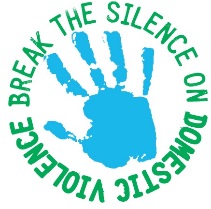 Atal y FroEqual Opportunities FormWe request that all staff, volunteers, job applicants, and trustees complete this form.  All forms are anonymous and confidential.  We collate this information periodically to enable our performance in line with the equality and diversity of the communities we work in.  Anonymised information is viewed by our funders, our Board of Trustees, and organisations that measure the quality of our organisation including Welsh Women’s Aid, PQASSO, and Investors in People.Please tick the boxes that apply to you.Are you A member of staff						A volunteer					A Trustee							A new job applicant				What is your gender?Female (including transgender female)	 		Male (including transgender male)		Not birth gender / undergoing transition	   		Gender – other identity			Prefer not to say				What is your age group?15 and under		 	16 to 17	  		18 to 25			26 to 35	36 to 45			46 to 55			56 to 65			65 and over	Prefer not to say	What is your ethnicity?White British				Irish				Other White		MixedWhite/Black Caribbean					White/Black African	White/Asian							Other Mixed		Asian or Asian BritishIndian			Pakistani		Bangladeshi		Chinese		 Other Asian	Black or Black BritishBlack Caribbean		Black African			Other Black			OtherOther Ethnic Group						Prefer not to say	What is your religion?Christian 			Muslim			Hindu				Jewish		Sikh				Buddhist			Atheist				Other		None				Prefer not to say		What is your sexuality?Heterosexual			Gay woman			Gay man			Bi-sexual 	Asexual			Other				Prefer not to say		What is your marital status?Single			 	Married			Separated	 		Divorced	Civil Partnership		Co-habiting			In relationship				Prefer not to say	Do you have any dependents?Yes – Children		Yes – Adults			No		Prefer not to say	Are you pregnant?Yes				No		 		Prefer not to say		Are you on maternity leave, paternity leave, co-parenting leave, or adoptive leave?Yes				No		 		Prefer not to say		Do you consider yourself to have a disability?Yes				No		 		Prefer not to say		Are you a Welsh speaker?Yes				No		 		Prefer not to say		Thank you for taking the time to complete the form